8. Συνομιλίες με αγνώστους στο διαδίκτυο 28. Συνομιλίες με αγνώστους στο διαδίκτυο 28. Συνομιλίες με αγνώστους στο διαδίκτυο 2Βαθμίδα/Τάξεις:Ε΄ - Στ’ Δημοτικού, ΓυμνάσιοΕ΄ - Στ’ Δημοτικού, ΓυμνάσιοΛέξεις-κλειδιά: επικοινωνία στο διαδίκτυο, συνομιλίες με αγνώστουςεπικοινωνία στο διαδίκτυο, συνομιλίες με αγνώστουςΣτόχοι:Οι μαθητές να:συγκρίνουν τη φιλία στην πραγματική ζωή και στο διαδίκτυο. (Δραστηριότητα 1)εντοπίζουν τους κινδύνους από τις συνομιλίες με αγνώστους στο διαδίκτυο. (Δραστηριότητες 2 και 3)αναφέρουν μέτρα προστασίας και κανόνες επικοινωνίας, όταν επικοινωνούν με αγνώστους. (Δραστηριότητα 4)Οι μαθητές να:συγκρίνουν τη φιλία στην πραγματική ζωή και στο διαδίκτυο. (Δραστηριότητα 1)εντοπίζουν τους κινδύνους από τις συνομιλίες με αγνώστους στο διαδίκτυο. (Δραστηριότητες 2 και 3)αναφέρουν μέτρα προστασίας και κανόνες επικοινωνίας, όταν επικοινωνούν με αγνώστους. (Δραστηριότητα 4)Υπολογιζόμενη διάρκεια:80 λεπτά80 λεπτάΔιδακτικά μέσα – υλικά και προετοιμασία:ΒιντεοπροβολέαςΠροετοιμασία των βίντεοΦύλλο εργασίας με μάσκα (παράρτημα, εκτύπωση ένα για κάθε μαθητή)Εκτύπωση άρθρωνΓια κάποιες δραστηριότητες, θα οργανώσουμε τους μαθητές σε μικρές ομάδες.ΒιντεοπροβολέαςΠροετοιμασία των βίντεοΦύλλο εργασίας με μάσκα (παράρτημα, εκτύπωση ένα για κάθε μαθητή)Εκτύπωση άρθρωνΓια κάποιες δραστηριότητες, θα οργανώσουμε τους μαθητές σε μικρές ομάδες.Σημειώσεις:Χρειάζεται να γίνει επιλογή του βίντεο που θα δείξουμε στην τάξη, ώστε να είναι κατάλληλο για τους μαθητές. Χρειάζεται να γίνει επιλογή του βίντεο που θα δείξουμε στην τάξη, ώστε να είναι κατάλληλο για τους μαθητές. Περισσότερες πληροφορίες:http://www.pi.ac.cy/InternetSafety/sec_kindinoi_apoplanisi.html http://www.saferinternet.gr/index.php?parentobjId=Page2&objId=Category18&childobjId=Category26#Category26 http://www.saferinternet.gr/index.php?objId=Category286&parentobjId=Page187 http://www.pi.ac.cy/InternetSafety/sec_kindinoi_apoplanisi.html http://www.saferinternet.gr/index.php?parentobjId=Page2&objId=Category18&childobjId=Category26#Category26 http://www.saferinternet.gr/index.php?objId=Category286&parentobjId=Page187 Αξιολόγηση:Δραστηριότητα 4 Δραστηριότητα 4 Πηγές:Άρθρα από ηλεκτρονικές εφημερίδες: «Η Καθημερινή», «Ο Φιλελεύθερος» (στο παράρτημα του μαθήματος)Η δραστηριότητα 1 είναι βασισμένη σε δραστηριότητα του Οδηγού Εκπαιδευτικού του Κέντρου Ασφαλούς Διαδικτύου της Εσθονίας: http://www.targaltinternetis.ee/opetajatele/oppematerjalid/?lang=enΆρθρα από ηλεκτρονικές εφημερίδες: «Η Καθημερινή», «Ο Φιλελεύθερος» (στο παράρτημα του μαθήματος)Η δραστηριότητα 1 είναι βασισμένη σε δραστηριότητα του Οδηγού Εκπαιδευτικού του Κέντρου Ασφαλούς Διαδικτύου της Εσθονίας: http://www.targaltinternetis.ee/opetajatele/oppematerjalid/?lang=enΣυνοδευτικό υλικό: Τίτλος αρχείουΌνομα αρχείουΌνομα αρχείου(ως παράρτημα / ως αρχεία στο συνοδευτικό DVD / στην ιστοσελίδα http://www.pi.ac.cy/InternetSafety/eSafeSchool.html)Φύλλο εργασίας: Μάσκα7_mask.docx7_mask.docx(ως παράρτημα / ως αρχεία στο συνοδευτικό DVD / στην ιστοσελίδα http://www.pi.ac.cy/InternetSafety/eSafeSchool.html)Βοηθητικό υλικό: Άρθρα από εφημερίδες8_arthra.docx8_arthra.docxΔραστηριότητεςΔραστηριότητα 1: ΦίλοιΧωρίζουμε τους μαθητές σε ομάδες (των 4, 5) και δίνουμε τις παρακάτω οδηγίες: Γράψτε στη μέση της σελίδας τη φράση «Ένας καλός φίλος».Συζητήστε στην ομάδα σας τι χαρακτηριστικά έχει ένας καλός φίλος (πώς συμπεριφέρεται, τι κάνει, τι σκέφτεται, πώς είναι, τι ενδιαφέροντα έχει, πώς μοιάζει) και γράψτε αυτά τα χαρακτηριστικά στο φύλλο του χαρτιού, γύρω από τη φράση. Πρέπει να δοθεί σε όλους στην ομάδα η ευκαιρία να προσθέσουν τις δικές τους ιδέες.Ρωτούμε τους μαθητές: Οι ιδιότητες που γράψατε ισχύουν για τους φίλους ή γνωστούς που γνωρίσατε ή θα θέλατε να γνωρίσετε στο διαδίκτυο;Πώς μπορείς να ξέρεις, αν μια φιλία βασίζεται στην ειλικρίνεια και τον αμοιβαίο σεβασμό;Πόσο ειλικρινείς είμαστε στο διαδίκτυο και πόσο ειλικρινείς θα έπρεπε να είμαστε;Δραστηριότητα 2: ΒίντεοΠαρακάτω υπάρχει μια λίστα με βίντεο, με θέμα την αποπλάνηση ανηλίκων στο διαδίκτυο. Επιλέγουμε, αφού τα δούμε, αυτό που πιστεύουμε ότι είναι καταλληλότερο για τους μαθητές μας. Παρουσιάζουμε στους μαθητές το βίντεο που επιλέξαμε και το σχολιάζουμε μαζί τους. Επειδή κάποια από τα βίντεο είναι ξενόγλωσσα, η μετάφραση μπορεί να γίνεται από τον εκπαιδευτικό, καθώς θα προβάλλεται  το βίντεο. Μπορούμε να σταματήσουμε το βίντεο σε σημεία που κρίνεται η εξέλιξη από τις επιλογές των πρωταγωνιστών και να  δώσουμε  στους μαθητές την ευκαιρία να προβλέψουν τη συνέχεια. Αναλύουμε το περιεχόμενο και τα μηνύματα του βίντεο. Προτεινόμενες ερωτήσεις:Καθοδηγούμε τα παιδιά να εντοπίσουν:Τι έκανε ο/η πρωταγωνιστής/πρωταγωνίστρια που τον/την έκανε περισσότερο ευάλωτο/η;Τι θα έπρεπε να κάνει, για να αποφύγει ή να διαχειριστεί την κατάσταση;Γιατί νομίζετε ότι αισθάνθηκε πίεση να κάνει αυτό που του είπε το άτομο με το οποίο συνομιλούσε; Γιατί νομίζετε ότι έδειξε εμπιστοσύνη σε αυτόν με τον οποίο μιλούσε; Γιατί δεν μίλησε  σε κάποιον για το τι συνέβη; Τι θα πρέπει να προσέχει κάποιος, όταν επικοινωνεί με αγνώστους στο διαδίκτυο; Τι είδους πληροφορίες δεν πρέπει να δίνουμε στο διαδίκτυο;(Τους βοηθούμε να αντιληφθούν ότι στο διαδίκτυο δεν πρέπει ποτέ να δίνουν το τηλεφωνό τους, τη διεύθυνσή τους ή το πού βρίσκονται.)Αν κάποιος άγνωστος σας ζητούσε το τηλέφωνό σας, στο πάρκο, θα του το δίνατε;Πολλά παιδιά δίνουν τα στοιχεία τους και διευθετούν συναντήσεις με άτομα που δεν γνωρίζουν στην πραγματική ζωή, αλλά τα γνώρισαν στο διαδίκτυο. Πώς σας φαίνεται αυτό; Εξηγούμε ότι μέσω του διαδικτύου μπορεί να κάνουν φιλίες, αλλά πρέπει να είναι προσεκτικοί, γιατί μπορεί να γνωρίσουν ανθρώπους που δεν έχουν καλές προθέσεις. Μπορεί να θέλουν να τους κάνουν κακό, να τους εξαπατήσουν ή να τους κάνουν να νιώσουν άβολα ή άσχημα. Πρέπει να εμπλέκουν έναν ενήλικα, όταν κάτι στη συνομιλία τούς κάνει να αισθάνονται άσχημα, άβολα ή περίεργα. Συζητούμε: Γιατί το να εμπλέκουμε έναν ενήλικα, όταν κάτι στη συνομιλία μάς κάνει να αισθανόμαστε άσχημα, άβολα ή περίεργα,  είναι πολύ σημαντική τακτική; Είναι σημαντικό να γνωρίζουν ότι υπάρχει γραμμή βοήθειας την οποία μπορούν να καλέσουν, για να ζητήσουν συμβουλές, ώστε να διαχειριστούν τέτοιες καταστάσεις (http://www.cyberethics.info/ Helpline). Βίντεο:ΤΙΤΛΟΣ: ΑποπλάνησηΠΗΓΗ: Παιδαγωγικό Ινστιτούτο ΚύπρουΓΛΩΣΣΑ: Ελληνικά ΘΕΜΑ: Αποπλάνηση ανηλίκων, συνομιλίες με αγνώστους ΣΥΝΔΕΣΜΟΙ: Βίντεο στην ιστοσελίδα: http://www.pi.ac.cy/InternetSafety/sec_kindinoi_apoplanisi.html 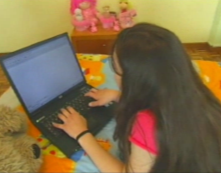 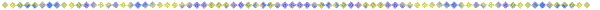 Λήψη του βίντεο από την ιστοσελίδα: http://paragoges.pi.ac.cy/?video=413 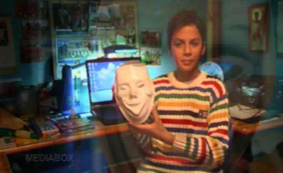 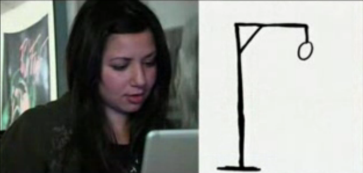 Λήψη του βίντεο από την ιστοσελίδα: http://paragoges.pi.ac.cy/?video=414 Σύντομη εκδοχή των δύο πιο πάνω βίντεοhttp://www.pi.ac.cy/InternetSafety/sec_video.html 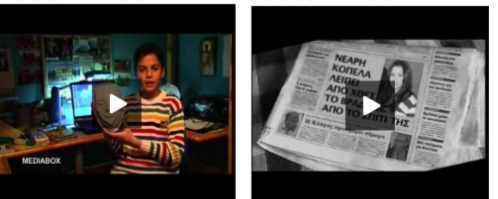 ΘΕΜΑ: Αποπλάνηση ΑνηλίκωνCeop playlist http://www.youtube.com/user/ceop?feature=results_main ΠΗΓΗ: Ceop (Child Exploitation and Online Protection Centre - UK) (https://www.thinkuknow.co.uk/)ΓΛΩΣΣΑ: ΑγγλικάΣΥΝΔΕΣΜΟΙ: Clare thought she knew - CEOP Centre filmhttp://www.youtube.com/watch?v=Z5WEnqnq1Hk&list=PL33787679D65044E4&index=6&feature=plcp 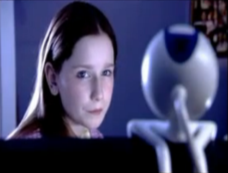 Tom's Storyhttp://www.youtube.com/watch?v=q4vyRBMjEv8&feature=bf_next&list=PLA5AF9404FE11CD64 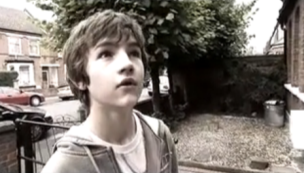 Matt Thought He Knewhttp://www.youtube.com/watch?v=9JpyO5XlfCo&feature=bf_prev&list=PL33787679D65044E4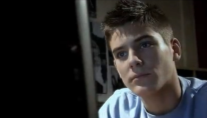 ΤΙΤΛΟΣ: Lee and Kim: Animal Magic CartoonΣΥΝΔΕΣΜΟΣ: https://www.youtube.com/watch?v=NxYily6t4LQ ΠΗΓΗ: CEOP (https://www.thinkuknow.co.uk/)ΓΛΩΣΣΑ: ΑγγλικάΘΕΜΑ:  Συνομιλίες με αγνώστους, αποπλάνηση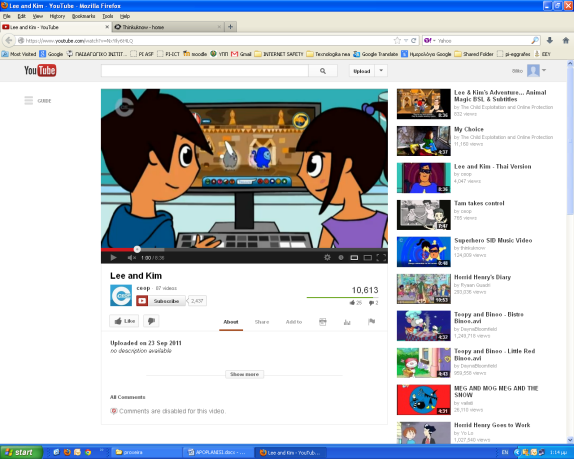 ΤΙΤΛΟΣ: Belgium Safer Internet Center  playlist (Βίντεο από το διαγωνισμό e-Safety Night 2012)ΣΥΝΔΕΣΜΟΙ: http://www.youtube.com/watch?v=fvQZCLfjM3c&list=UUeLTgN3i44Fcr6rERaN03fg&index=13  http://www.youtube.com/watch?v=mZTRV-c4g7g&list=UUeLTgN3i44Fcr6rERaN03fg&index=23  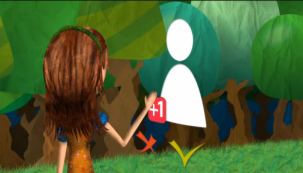 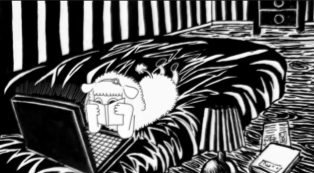 Δραστηριότητα 3: Φίλοι στα κοινωνικά δίκτυαΡωτούμε τους μαθητές, αν έχουν προφίλ οι ίδιοι ή φίλοι τους σε κάποιο κοινωνικό δίκτυο, όπως το Facebook. (Εξηγήστε ότι πρέπει να είναι πάνω από 13, για να έχουν Facebook, και σε περίπτωση που είναι μικρότεροι είναι σημαντικό τουλάχιστον να είναι σε γνώση των γονιών τους και να παίρνουν όλα τα δυνατά μέτρα προστασίας). Έπειτα ρωτούμε κατά πόσο έχουν το προφίλ τους δημόσιο και αν κάνουν φίλους άτομα τα οποία δεν ξέρουν ή δεν ξέρουν καλά. Θεωρούν ότι όσο περισσότερους φίλους έχουν τόσο πιο δημοφιλείς είναι ή μήπως  οι πραγματικοί φίλοι είναι λίγοι; Τους καλούμε να διαβάσουν τα δύο άρθρα από το παράρτημα και να τα συζητήσουν. Η δραστηριότητα μπορεί να γίνει σε ομάδες. Δίνουμε στις μισές ομάδες το ένα άρθρο και στις υπόλοιπες το άλλο, μαζί με ερωτήσεις για συζήτηση. Προτεινόμενες ερωτήσεις για συζήτηση:Άρθρο 1:  Τι μέθοδο ακολουθούσε, για να ξεγελά τις κοπέλες, ο άντρας που κατηγορείται;Θεωρείτε ότι είναι εύκολο να ξεγελαστεί κανείς;Μπορούμε να ξέρουμε με βεβαιότητα ότι το άτομο με το οποίο μιλούμε στο διαδίκτυο είναι αυτό που ισχυρίζεται πως είναι; Πότε αντιλήφθηκε η κοπέλα ότι κάτι δεν πάει καλά με τη διαδικτυακή της φίλη;Πώς χειρίστηκε την κατάσταση η μαθήτρια; Τι θα κάνατε εσείς στη θέση της μαθήτριας; Υπήρχαν και άλλες κοπέλες με τις οποίες μιλούσε ο ύποπτος; Γιατί, άραγε, δεν τον είχαν καταγγείλει;  Πού μπορώ να καταγγείλω τέτοιες περιπτώσεις; Άρθρο 2: Τι κόλπα χρησιμοποιούν οι απατεώνες στο Facebook; Εντοπίστε τις παρανομίες που αναφέρει το άρθρο. Ποιοι είναι οι κίνδυνοι για τους χρήστες; Γνωρίζατε ότι είναι παράνομο να διατηρεί κανείς ψεύτικο προφίλ σε ιστοσελίδες κοινωνικής δικτύωσης ή να κλέβει κωδικούς; Αν σας έκανε αίτημα φιλίας ένας τραγουδιστής που σας αρέσει, θα το αποδεχόσασταν;Πού μπορώ να καταγγείλω τέτοιες καταστάσεις; Ποιες συμβουλές μάς δίνει το άρθρο; Δραστηριότητα 4: ΜάσκαΕξηγούμε στους μαθητές ότι κάποιες φορές μπορεί να μιλάμε με άτομα, τα οποία παρουσιάζουν τον εαυτό τους διαφορετικό από ό,τι είναι στην πραγματικότητα, κρύβονται κατά κάποιον τρόπο πίσω από μια μάσκα και δεν έχουν καλές προθέσεις. Ζητούμε από τους μαθητές να κόψουν τη μάσκα  (φυλλάδιο στο παράρτημα). Μέσα στη μάσκα -στο παράρτημα (στην πίσω πλευρά)- καλούμε τους μαθητές να γράψουν 1-2 συμβουλές για τις συνομιλίες στο διαδίκτυο με αγνώστους. Προτού γράψουν τις συμβουλές τους, συζητάμε μαζί τους καλές πρακτικές, τις οποίες  θα μπορούσαν να εφαρμόζουν στις διαδικτυακές τους συνομιλίες. Έπειτα, θα κόψουν και θα ζωγραφίσουν τις μάσκες, τις οποίες μπορούν να τοποθετήσουν στην τάξη τους και στις άλλες τάξεις. Παραδείγματα καλών πρακτικών: Αποφεύγω να μιλώ με αγνώστους.Δεν αποκαλύπτω σε αγνώστους προσωπικές μου πληροφορίες, όπως το τηλέφωνο, η διεύθυνσή μου, τα μέρη που συχνάζω.Αν κάποιος με κάνει να νιώσω άβολα, άσχημα ή περίεργα, μου ζητά προσωπικές πληροφορίες, ή μου ζητά να τον συναντήσω, το αναφέρω σε κάποιον μεγαλύτερο και τον μπλοκάρω από τις επαφές μου. Αν κάποιος με τον οποίο μιλώ, ξεκινά να μου μιλά χυδαία, μου στέλνει ακατάλληλο περιεχόμενο και μου ζητά να συναντηθούμε, τότε αποθηκεύω τη συνομιλία και τα στοιχεία του και τον καταγγέλλω. Έχω το προφίλ μου σε ιστοσελίδες κοινωνικής δικτύωσης κλειστό, ώστε να το βλέπουν μόνο οι φίλοι μου.Αναφέρω τυχόν παρενόχληση στον διαχειριστή του δωματίου συνομιλίας, αν υπάρχει, και σε κάποιον ενήλικα ή και σε αρμόδιους οργανισμούς.Γραφείο Καταπολέμησης Ηλεκτρονικού Εγκλήματος Αστυνομίας Κύπρου (τηλ. 22808200)Γραμμή Βοήθειας Cyberethics (Κέντρου Ασφαλούς Διαδικτύου Κύπρου)– Helpline (τηλ. 70000116 ή διαδικτυακά στο chat στην ιστοσελίδα http://www.cyberethics.info)Είμαι ευγενικός με τα άτομα που συνομιλώ στο διαδίκτυο.Δεν συναντώ αγνώστους. Αν όμως θέλω να συναντηθώ με κάποιον που γνώρισα στο διαδίκτυο, τότε φροντίζω να είναι ενήμεροι οι γονείς μου και κάνω τη συνάντηση σε δημόσιο μέρος, με τη συνοδεία κάποιου ενήλικα.